ANNEXE 2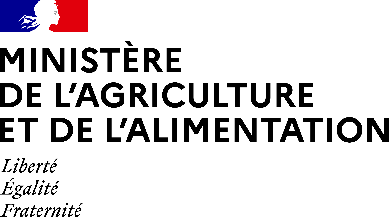 TROPHÉES DE l'AGRO-ECOLOGIE 2020-2021PRIX DE L'INNOVATIONDOSSIER DE CANDIDATURE (5 pages maximum)RÉGION – DOM - PTOM : ………………………….IDENTIFICATIONIDENTIFICATIONNom de l'exploitation :Adresse :Représentée par Mme, M :Tél. :Émail :PRÉSENTATION DE L'EXPLOITATIONPRÉSENTATION DE L'EXPLOITATIONMoyens humains :- nbre de personnes travaillant sur l'exploitation,-pluriactivité.Superficie (ha) : SAU dont :- prairie,- surface irriguée,- infrastructures agro-écologiques (haies, bosquets, bandes enherbées...).Système de culture :description avec :- productions (type, surface, rendements moyens),- rotations types,- mode de fertilisation (minérale et/ou organique),- mode de protection des cultures (intégrée ou autre),- type de travail du sol (labour ou non-labour, etc...),Système d'élevage :description avec :- productions (espèces, races et effectifs),- ressources fourragères (pâturage, fauche...),- origine des aliments pour le bétail : notamment achat extérieur et autonomie fourragère- autres.Atelier de transformation,circuits de commercialisation (directe, court…)Résultats économiques moyens de l'exploitationAtouts et contraintes de l'exploitation : description :- atouts,- contraintes.PRÉSENTATION DE LA DÉMARCHEPRÉSENTATION DE LA DÉMARCHEProblématique et objectifsActions réalisées et engagées,innovations mises en œuvre, coûts éventuelsRésultats :- économiques,- environnementaux,- sociaux (charge de travail, emploi, qualité de vie).PERSPECTIVES ET EXPRESSION LIBREPERSPECTIVES ET EXPRESSION LIBRE